Blühender Naturpark Schönbuch
Meldung einer Blühfläche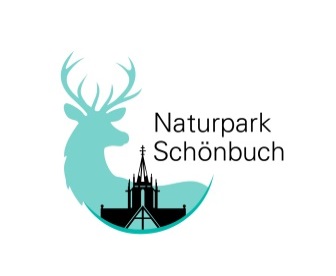 Bitte lassen Sie uns diese Meldung per E-Mail zukommen 
an: info@naturpark-schoenbuch.deAngaben zum OrtGemeinde:	     Flustücksnummer:	     Datum:	     Angaben zur FlächeFalls Sie mehrere Flächen neu- bzw. umgestalten möchten, bitten wir Sie, das Teilnahmeformular für jede Fläche separat auszufüllen.Anzahl der Flächen insgesamt: Fläche Nummer      	von insgesamt      .Lage der Fläche:	 außerorts	 innerorts Ortseingang	 Verkehrsinsel	 Wegrand	 Straßenrand
 Freifläche	 sonstiges      Beschreibung der FlächeArt der Fläche derzeit (bspw. Wiese):      	Größe (m2):      Nährstoffstatus (bspw. mager):      	Exposition (bspw. schattig, Süd-Ost):      Bodenbeschaffenheit:	 tonig	 sandig	 lehmigaktueller Bewuchs (bspw. niedriger Bewuchs mit Gräsern und Kräutern, Wechselflor):Geplanter Bewuchs:	 noch unklar	 Wildblumenwiese	 Blühsaumggf. angestrebte Nutzung der Wiese:	 keine	 Beweidung
	 Heuwiese	 Sonstige	     gewünschte Nutzungsdauer:	 unbegrenztbegrenzt auf       Jahre, weil      Ansprechpartner/inFlächenbesitzer (bspw. Gemeinde XY)Institution/Firma	     Vor-/Nachname	     Anschrift	     E-Mail	     Telefon	     für die Pflege zuständig (bspw. Bauhof XY)Institution/Firma	     Vor-/Nachname	     Anschrift	     E-Mail	     Telefon	     